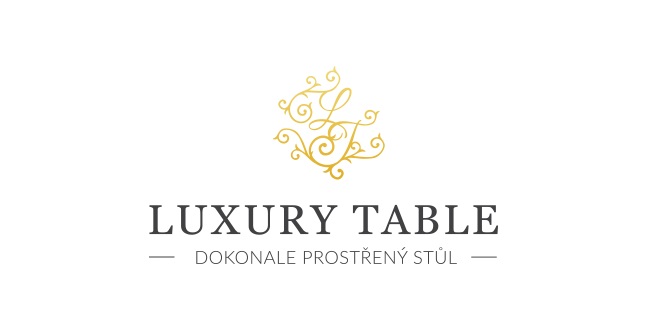 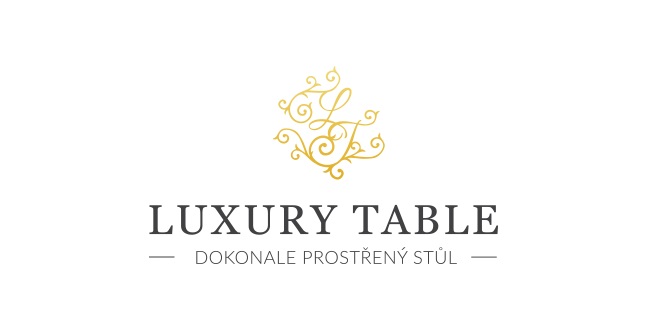 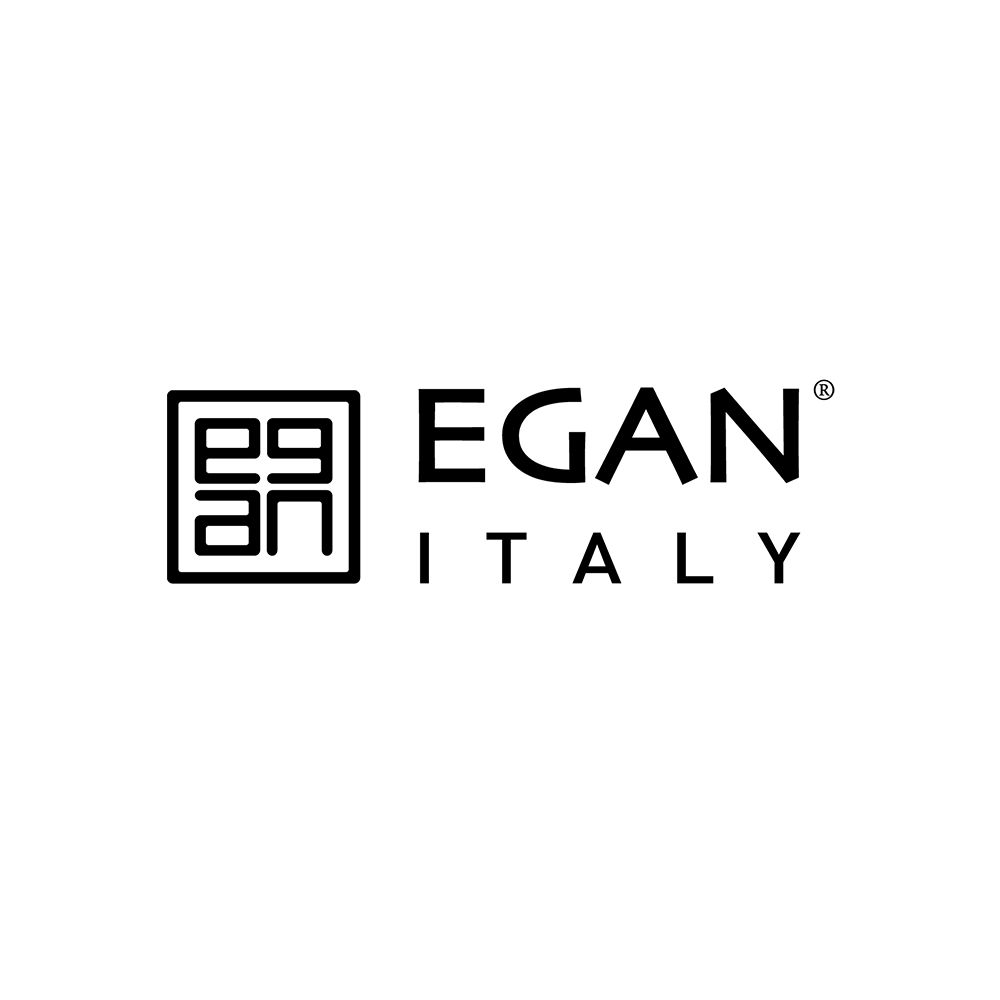 30. 9. 2021TZ – Užijte si každý den hravost s klasickými Disneyho postavičkami Otevřete svou domácnost myšákům Mickeymu a Minnie nebo roztomilým trpaslíkům z pohádky o Sněhurce. Italská značka Egan uvádí doplňky do domácnosti, které září hravostí, živostí a veselými kresbami postaviček, které milují lidé po celém světě. Kolekce Disney vám vykouzlí úsměv na rtech a vrátí vás do dětství.Je opravdu z čeho vybírat. S oblíbenou dvojicí myšek můžete posnídat z tématického porcelánu. Pořídit si můžete též termosky v několika barvách nebo vyrazit na výlet, do práce či do školy s roztomilou chladící taškou na svačinu. Pro nadšené fanoušky díla Walta Disneyho jsou k dispozici polštáře, nákupní tašky, prostírky, dárkové sady na espresso či například kráječe na pizzu.Objevte svět plný fantazie a laskavosti. Dopřejte sobě nebo svému dítěti malou radost od Disneyho. Všechny produkty si můžete prohlédnout v prodejně Villeroy & Boch ve 3. patře obchodního domu Kotva na náměstí Republiky v Praze nebo v e-shopu na www.luxurytable.cz.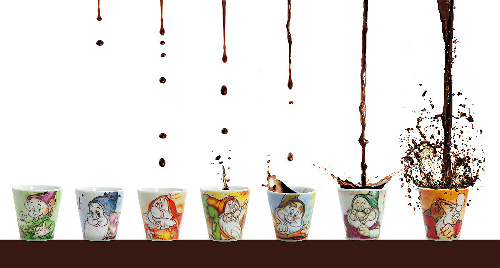 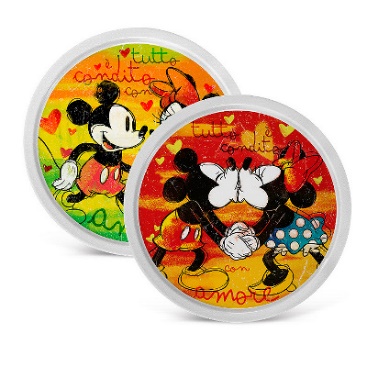 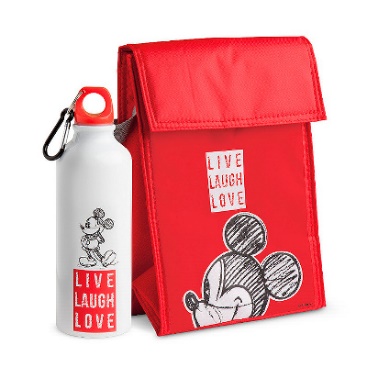 Kontakty:  							Mediální servis:Prodejna Villeroy & Boch                                       		cammino…      Obchodní dům Kotva – 3. patro                               		Dagmar Kutilová    Praha 1 - náměstí Republiky                                     		e-mail: kutilova@cammino.czwww.luxurytable.cz                                                   		tel.: +420 606 687 506  www.facebook.com/luxurytable.cz       	         		www.cammino.cz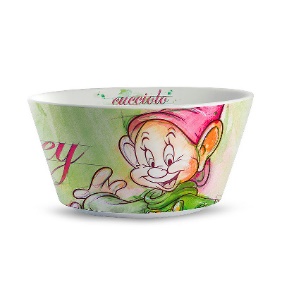 